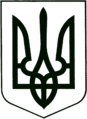 УКРАЇНА
МОГИЛІВ-ПОДІЛЬСЬКА МІСЬКА РАДА
ВІННИЦЬКОЇ ОБЛАСТІ  РІШЕННЯ №861Про звернення Могилів-Подільської міської ради Вінницької області щодо соціальних гарантій членам сімей військовослужбовців, які загинули під час АТО/ООС     Керуючись Конституцією України, ст.ст. 25, 26, 59 Закону України «Про місцеве самоврядування в Україні», -міська рада ВИРІШИЛА:Звернутися до Президента України та Верховної Ради України щодо соціальних гарантій членам сімей військовослужбовців, які загинули під час АТО/ООС згідно з додатком, що додається.Контроль за виконанням даного рішення покласти на заступника міського голови з питань діяльності виконавчих органів Слободянюка М.В. та на постійну комісію міської ради з питань прав людини, законності, депутатської діяльності, етики та регламенту (Грабар С.А.).    Міський голова                                                         Геннадій ГЛУХМАНЮК               Додаток     до рішення 35 сесії міської ради 8 скликаннявід 03.10.2023 року №861     ПРЕЗИДЕНТУ УКРАЇНИВЕРХОВНІЙ РАДІ УКРАЇНИЗвернення Могилів-Подільської міської ради Вінницької областіщодо соціальних гарантій членам сімей військовослужбовців, які загинули під час АТО/ООСВідповідно до Закону України «Про правовий режим воєнного стану», Указу Президента України №64/2022 «Про введення воєнного стану в Україні» від 24 лютого 2022 року, затвердженого Законом України «Про затвердження Указу Президента України «Про введення воєнного стану в Україні» в Україні введено воєнний стан, який триває і досі.Постановою Кабінету Міністрів України від 28 лютого 2022р. №168 «Питання деяких виплат військовослужбовцям, особам рядового і начальницького складу, поліцейським та їх сім’ям під час дії воєнного стану» для сімей військовослужбовців, які загинули після оголошення воєнного стану, виплачується одноразова грошова допомога в розмірі 15000000 гривень, яка розподіляється рівними частками на всіх отримувачів, передбачених у статті 16-1 Закону України «Про соціальний і правовий захист військовослужбовців та членів їх сімей», крім громадян Російської Федерації або Республіки Білорусь та осіб, які постійно проживають на територіях цих країн, осіб, які засуджені за державну зраду, колабораційну діяльність, пособництво державі-агресору.На жаль, вказана постанова не передбачає виплати одноразової грошової допомоги для сімей військовослужбовців, які загинули під час АТО/ООС в період з 14.02.2014 року по 24.02.2022 року.Вважаємо, що ступінь захисту від держави має бути однаковим для всіх категорій осіб членів сімей загиблих, померлих Захисників та Захисниць України незалежно до чи після 24 лютого 2022 року.Відповідно до статей 22, 24 Конституції України конституційні права і свободи гарантуються і не можуть бути скасовані. При прийнятті нових законів або внесенні змін до чинних законів не допускається звуження змісту та обсягу існуючих прав і свобод. Не може бути привілеїв чи обмежень за ознаками раси, кольору шкіри, політичних, релігійних та інших переконань, статі, етнічного та соціального походження, майнового стану, місця проживання, за мовними або іншими ознаками. З метою уникнення дискримінації членів сімей військовослужбовців, які загинули під час АТО/ООС просимо Вас внести зміни до діючих нормативно-правових актів України, якими зрівняти в правах членів сімей військовослужбовців, які загинули під час АТО/ООС та членів сімей військовослужбовців, які загинули під час введення воєнного стану щодо одноразової грошової допомоги, інших соціальних гарантій та розробити механізм реалізації своїх прав.     Міський голова                                                    Геннадій ГЛУХМАНЮК    Секретар міської ради                                         Тетяна БОРИСОВА                                                                            Депутатський корпус                                                                    Могилів-Подільської міської ради                                                                    Вінницької області 8 скликанняВід 03.10.2023р.36 сесії            8 скликання